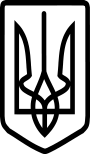 У К Р А Ї Н АВиконавчий комітет Нововолинської міської радиВолинської областіР І Ш Е Н Н Явід   16   вересня  2021року № 338м. НововолинськПро надання  дозволу ……………..на оформлення договорів про  виділ у натурі 1/3 частки знерухомого спільного часткового майна тапро продаж цієї частки майна       Розглянувши заяву  ……………….                                         (…………………. у м. Нововолинську), яка діє від імені малолітньої  ………………. ( батько дитини ……………… помер, про що свідчить свідоцтво про смерть від 22.08.2017р., серія І-ЕГ № 205831), про надання дозволу на оформлення договорів про  виділ у натурі 1/3 частки з  приміщення мойки з постом діагностики                    пл. 453,1кв.м.- «н-1», що знаходиться за адресою: …………….. та про продаж цієї частки майна. З’ясовано, що власником даного майна, на праві спадщини, є малолітня …………………. Матір дитини, …………….. зобов’язується, після продажу 1/3 частки з  приміщення мойки з постом діагностики   пл. 453,1кв.м.- «н-1», оформити депозитний вклад в банку на суму не менше від вартості проданого майна, на ім’я малолітньої ……………… Враховуючи, що даний акт не порушує інтересів дитини та протокол комісії з питань захисту прав дитини від 09.09.2021р. № 18,  керуючись                 ст.ст.  17, 18 Закону України «Про охорону дитинства», ст. 177 Сімейного кодексу України, ст. ст. 203, 242 Цивільного кодексу України,  ст. 12 Закону України «Про основи соціального захисту бездомних громадян і безпритульних дітей», виконавчий комітет міської  ради ВИРІШИВ:1. Дати дозвіл ……………., яка діє від імені малолітньої  …………….. на оформлення договорів про  виділ у натурі 1/3 частки з  приміщення мойки з постом діагностики пл. 453,1кв.м.- «н-1», що знаходиться за адресою: м. Володимир-Волинський, вул. Луцька, 158 та про продаж цієї частки майна, за умови, що на ім’я малолітньої …………..., буде оформлений депозитний вклад в банку на суму не менше від вартості проданого майна.2. Зобов’язати ………….. до 16 грудня 2021року подати органу опіки та піклування  підтверджуючий документ про оформлення на ім’я малолітньої …………………… депозитного вкладу в банку на суму не менше від вартості проданої 1/3 частки з  приміщення мойки з постом діагностики пл. 453,1кв.м.- «н-1», що знаходиться за адресою……………….3. Термін дії рішення 3 місяці з моменту його прийняття.4. Контроль за виконанням даного рішення покласти на заступника міського голови з питань діяльності виконавчих органів В. Р. Скриннік.Міський голова		                      		                              Б. С. КарпусДумич 33002